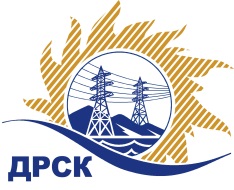 Акционерное общество«Дальневосточная распределительная сетевая  компания»ПРОТОКОЛпроцедуры вскрытия конвертов с заявками участников СПОСОБ И ПРЕДМЕТ ЗАКУПКИ: открытый запрос цен на право заключения договора поставки: Лот №1  «Кабельная арматура до 10 кВ» для нужд филиалов АО «ДРСК»;Лот №2  «Кабельная арматура до 35 кВ» для нужд филиала АО «ДРСК» «Приморские ЭС». (закупка 275 раздела 1.2 ГКПЗ 2018 г.).Плановая стоимость: Лот № 1 – 861 178,83 руб. без учета НДС  Лот № 2 – 513 749,27 руб. без учета НДС  ПРИСУТСТВОВАЛИ: постоянно действующая Закупочная комиссия 1-го уровня ВОПРОСЫ ЗАСЕДАНИЯ КОНКУРСНОЙ КОМИССИИ:В ходе проведения запроса цен было получено на лот №1- 3 заявки и на лот №2- 2, заявки конверты с которыми были размещены в электронном виде через функционал ЭТП - https://rushydro.roseltorg.ru.   .Вскрытие конвертов было осуществлено в электронном сейфе организатора запроса цен на ЕЭТП, в сети «Интернет»: https://rushydro.roseltorg.ru  автоматически.Дата и время начала процедуры вскрытия конвертов с заявками участников: 11:00 местного времени 28.12.2017Место проведения процедуры вскрытия конвертов с заявками участников: Единая электронная торговая площадка, в сети «Интернет»: https://rushydro.roseltorg.ru.В конвертах обнаружены заявки следующих участников запроса цен:Секретарь Закупочной комиссии 1 уровня                                                    М.Г. ЕлисееваТерёшкина Г.М.(416-2) 397-260№ 198/МР-Вг. Благовещенск28 декабря 2017 г.№ п/пПорядковый номер заявкиНаименование участникаЗаявка без НДСЗаявка с НДССтавка НДСЛОТ № 1ЛОТ № 1ЛОТ № 1ЛОТ № 1ЛОТ № 1ЛОТ № 111Общество с ограниченной ответственностью "КАБЕЛЬНАЯ АРМАТУРА" 
ИНН/КПП 5433191298/543301001 
ОГРН 1125476195140573394.54676605.5618%22общество с ограниченной ответственностью "ЭнергоТрейдПермь" 
ИНН/КПП 5951000931/590501001 
ОГРН 1125951000075787767.78929565.9818%33Общество с ограниченной ответственностью "Техэлектро Северо - Запад" 
ИНН/КПП 7811410522/780401001 
ОГРН 1089847255970674511.00795922.9818%ЛОТ № 2ЛОТ № 2ЛОТ № 2ЛОТ № 2ЛОТ № 2ЛОТ № 211общество с ограниченной ответственностью "ЭнергоТрейдПермь" 
ИНН/КПП 5951000931/590501001 
ОГРН 1125951000075432638.88510513.8818%22Общество с ограниченной ответственностью "Техэлектро Северо - Запад" 
ИНН/КПП 7811410522/780401001 
ОГРН 1089847255970405645.00478661.1018%